Общие рекомендации по выполнению эадания 29Данное задание предполагает написание мини-сочинения — эссе по поводу поднятой в приведённом вы- сказывании мыслителя (29. 1—29. 5) проблемы (то есть задачи, требующей разрешения).Эссе (oн фр. essai — опыт, проба,  попытка,  набросок,  очерк) —  прозаическое  сочинение  небольшого  объ- ёма и свободной композиции, тракт ующее частную тему  и  представляющее  попьtтку  передаль  индивиду- альн ую позицию автора с неприн уждённьtм, часто парадоксальн ьtм и зложением, ориентированньtм на разговора ую pгчь.Эссе по обществознанию должно:соответствовать базовой обществоведческой науке (философии, экономике, социологии, социальной психологии  и  др.),  к  которой  отнесена  анализируемая  проблема,  поставленная  в  высказывании мыслителя;содержать относительно узкий круг подлежащих рассмотрению вопросов, которые раскрываются с опорой на знания, полученные при изучении курса обществознания (отвечайте на вопросы типа: С какими основными компонентами обществоведческого знания связана рассматриваемая тема?  Что  я  должен(на) знать,  чтобы  раскрыть её?);включать ясно выраженное и аргументированное собственное понимание смысла высказывания и отно- шение к нему (отвечайте на вопросы типа: Согласен(на) ли  я с  зтим высказыванием?  или  Не  согласен(на)?  или  Согласен(на)  не во всём?  Почему?  В  чём состоит  моя собственная  позиция  по данной  проблеме?);содержать теоретическую (понятия, теоретические положения, выводы) и фактическую (факты, при- меры) аргументации, связанные с конкретной, ставшей  предметом  анализа  проблемой (отвечайте  на вопро- сы типа: Какие известные мне из курса обществознания понятия и термины я должен(на) привести? Какие теоретические обобщения мне следует учесть? Какими фактами, примерами я  могу  подтвердить  своё  мне- ние? Убедительны ли они?); отличаться корректностью в их использовании: вырванные из исторического и литературного контекста факты  могут  исказить  обществоведческие  размышления,  представленные  в  зссе; не рекомендуется включать в эссе сведения, почерпнутые из повседневного бытового опыта; не следует при- водить  в эссе  чрезмерно  большое количество  фактов, примеров;характеризоваться свободной композицией, непринуждённостью повествования, парадоксальностью, внутренним  смысловым  единством,  небольиіим  объёмом,  продуманногі,  чёткои  структурой:Примерный  план эссеBcm  упление,  в  котором  определена   проблема,   поставленная   автором   высказывания,   и  сформу.эирова- но собс'гвегіное отношение к его мнению. Можно использовать следующие словесные клише: ‹• Я согла- сен(на) с  данным  мнением•› ;   ‹• П  не  могу  присоединиться к  этому  утверждению»  ;  «В  данном  яысказывании есть  то,  с  чем  я  согласен(на),  и  то,  что  кажется  мне  спорным •› ;   ‹•Представленная  в  данном  высказывании проблема  актуальна  и злободневна  для... •› ;   ‹•Мне очень импонирует  фраза... › ;  ‹• Для   меня  эта фраза  являет- ся  ключом  к  пониманию.  . .»  ;  «Именно  поэтому  я  соглашаюсь  с  автором  высказывания»   и  т.   д.  Если  пробле- ма,  поднятая  автором  высказывания,  не  позволяет  сформулировать  однозначный  ответ,  целесообразно  от- метить в тексте этот факт и  привести  аргументы  ‹• за»  и  ‹• против •› , например:  ‹• С  одной  стороны,  я  согла— сен(на)  с  автором  высказывания,   потому   что  ...    С   другой  —  нет,  поскольку   ... •›Уже в следующем предложении уместно сформулировать пони:иание высказывания. Не стоит дословпо повторять это утверждение. Важно так раскрыть его основную мысль, чтобы  стал очевиден  контекст,  кото- рый  определит  её содержание  и сущность.Основном vncmь, в которои содержится относительно развёрнутое изложение вашего собственного мнения в отношении поставленной проблемы. Необязательно раскрывать все выявленные аспекты (состав— ляющие) проблемы. Можно выбрать неекояько наиболее ярких из них. Целесообразно указать в тексте все выявленные аспекты, а далее отмети'гь те из них, которые будут раскрыты подробно. Раскрытие проблемы (её аспектов) следует выстраивать как рассуждение, в ходе которого делаются самостоятельные умозаклю— чения (выводы). Каждый тезис (мысль экзаменуе:того по той или иной проблеме) необходимо аргументиро- вать, используя факты и примеры, почерпнутые из различных источников: сообщений СМИ, материалов учебных предметов (истории, литературы, географии), личного социального опыта, собственных наблюде-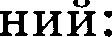 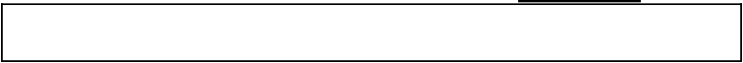 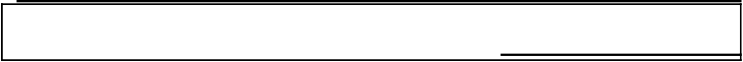 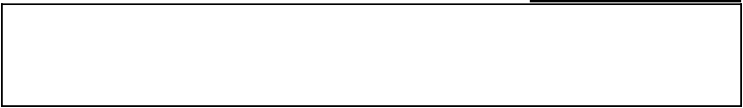 ОТВЕТЫ	103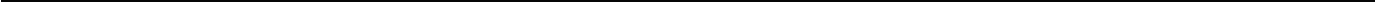 Могут быть использованы следующие словесные клише: + Рассмотрим следующие подходы к данной проблеме • ,  • Проиллюстрируем приведённое  положение  примерами»   и т.  д.Изложение должно быть •эмоционально заряжено• : это достигается за счёт коротких, простых предло- жений, разнообразных по интонации. При отом важно, чтобы присутствовала внешняя сдержавность no- вествования.Каждый абзац должен содержать  только одну законченную мысль.Предыдущий  и последующий  абзацы должны быть связаны между собой по смыслу.Заключительное предложение (абзац), в котором подводятся итоги работы: выводы, обобщающие рассуждения  по проблеме, поднятой в высказывании  мыслителя.Иногда бывает уместно оеречислить вопросы, которые связаны с темой, но остались нераскрытыми, или указать на аспекты и связи, в которых рассмотренная  проблема приобретает  новое измерение.сответствовать правилам орфографии, пунктуации и стилистики  русского языка. Хотя данные ошиб- ки не влияют на уменьшевие балла за мини-сочинение, но они снимают общее впечатление оксперта от представленной творческой работы.It достоинствам эссе можно отнести:наличие краткой ИRформации об авторе  высказывания,  ставшего  темой  эссе (например,  • политичес- кий  деятель •,   «английский  история • ,  +общественный  деятель»  и  т. д.);включение  имён его предшественяиков, последователей или научных  противников;описание различных точек зрения на проблему или разных подходов к её решению;наличие указания на многозначность используемых понятий и терминов с обоснованием того значе- ния, в каком они применяются  в occe;присутствие указания  на альтернативные варианты  решения проблемы 1 .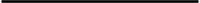 1 См.: Брапдт М.Ю. Эссе на экзамене по обществозпавиіо // Преподавание истории и обществознания в школе. 2004. N•- 1. С. 26—38; Діініісова В. Пншeы эссе по обществозванию // История  и обществознание для  школьпиков. 2010. N•. 2. С. 2—9; Qкніісоап В. Иж научиться писать эссе по обществознапию // Там  же. № 1.  С.  9—11; Јlазебникова А.Ю. Обществознавие: Практический справоявик для подготовки к ЕГЭ: 10—11 классы. Москва: ACT:  Астрель,  2014. С. 101—129.